                         РЕПУБЛИКА СРБИЈА                                                                     КЛ ОТП 09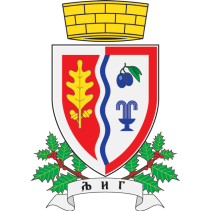                      ОПШТИНА ЉИГ                                      Општинска управа                       Одељење за инспекцијске послове                       Инспектор за заштиту животне средине                           Карађорђева број 7.                           ЉигК О Н Т Р О Л Н А   Л И С Т А  З АO T П А Д Н У   Г У М УРЕЗУЛТАТ НАДЗОРА У БОДОВИМА:ИНФОРМАЦИЈЕ О ПОСТРОЈЕЊУИНФОРМАЦИЈЕ О ПОСТРОЈЕЊУНазив постројењаАдреса (улица и број) постројењаОпштина - ГрадМатични бројПорески идентификациони број (ПИБ)Контакт особа у постројењуНазив радног местаТелефон, Факс, E-mailОТПАДАНА ГУМАОТПАДАНА ГУМАОТПАДАНА ГУМА1Привредни субјект/власник поседује отпаднегуме од:Моторних возилаДругих машина Осталих сл. производа1Напомена:Напомена:2Власник отпадних гума је: Произвођач  Оператер2Напомена:Напомена:3Оператер обавља делатност у области управљања отпадним гумама: Сакупљање Транспорт Складиштење Третман ОдлагањеНије применљиво3НапоменаНапомена4Да ли постоји дозвола за примењени начин управљања отпадним гумамау постројењу? Да Не*4*Aко је одговор НЕ сматра се нерегистрован инадзор се врши у складу са одредбом члана 33. Закона о инспекцијском*Aко је одговор НЕ сматра се нерегистрован инадзор се врши у складу са одредбом члана 33. Закона о инспекцијском55Врсте отпадних гума:Назив:                                                                          Индексни број: ________________________                                     _________________________ ________________________                                     _________________________ ________________________                                     _________________________Врсте отпадних гума:Назив:                                                                          Индексни број: ________________________                                     _________________________ ________________________                                     _________________________ ________________________                                     _________________________Врсте отпадних гума:Назив:                                                                          Индексни број: ________________________                                     _________________________ ________________________                                     _________________________ ________________________                                     _________________________55Напомена:Напомена:Напомена:6Извештаји о испитивању отпада: Извештаји о испитивању отпада:  Да                               (2) Делимично                (1)       Не                               (0)6Напомена:Напомена:Напомена:7Закључени уговори о примопредаји отпада: Да                               (2) Не                               (0) Да                               (2) Не                               (0)7Напомена:Напомена:Напомена:8Кретање отпада прати Документ о кретању отпада: Да                               (2) Не                               (0) Да                               (2) Не                               (0)8Напомена:Напомена:Напомена:9Произвођач/власник разврстава и класификује отпад пре предаје: Да                                (2) Не                                (0) Да                                (2) Не                                (0)9Напомена:Напомена:Напомена:10Предаја отпада овлашћеном оператеру: Да                                (2) Не                                (0) Да                                (2) Не                                (0)10Напомена:Напомена:Напомена:11Складиштење се врши  са условима прописаним дозволом за управљање отпада: Да                               (2) Делимично                (1)     Не                               (0) Да                               (2) Делимично                (1)     Не                               (0)11Напомена:Напомена:Напомена:12Да ли је локација постројења обезбеђена од неовлашћеног приступа:Да                              (2) Делимично                (1) Не                               (0)  Да                              (2) Делимично                (1) Не                               (0)  12Напомена:Напомена:Напомена:13Складиште је на бетонској подлози и ограђено је оградом: Да                                (2) Не                                (0) Да                                (2) Не                                (0)13Напомена:Напомена:Напомена:14Ограда складишта (ако је складиште отвореног типа):Висина: __________ m              Врста:_______________________Ограда складишта (ако је складиште отвореног типа):Висина: __________ m              Врста:_______________________Ограда складишта (ако је складиште отвореног типа):Висина: __________ m              Врста:_______________________14Напомена:Напомена:Напомена:15Складиште је опремљено опремом за утовар и истовар отпадних гума: Да                               (2)    Не                               (0)   Да                               (2)    Не                               (0)  15Напомена:Напомена:Напомена:16Обележавање се врши у складу са прописом којим се уређује складиштењеи третман отпада који се користи као секундарна сировина или за добијање енергије: Да                               (2) Не                               (0) Да                               (2) Не                               (0)16Напомена:Напомена:Напомена:17Третман се врши у складу са условима прописаним дозволом за управљање отпадом: Да                                (2)     Делимично                 (1)     Не                                (0)                  Да                                (2)     Делимично                 (1)     Не                                (0)                 17Напомена:Напомена:Напомена:18Третманом настају друге врсте отпада: Да Не Није применљиво Да Не Није применљиво18Напомена:Напомена:Напомена:19Извршено разврставање и класификација третманом насталих врста отпада: Да                                 (2)Делимично                  (1)       Не                                 (0) Да                                 (2)Делимично                  (1)       Не                                 (0)19Напомена:Напомена:Напомена:20Врсте насталог отпада након третмана:Назив:                                       Индексни број:                       Физичко стање:______________________     _____________________   _____________________________________________     _____________________   ____________________________________________     ________________________________________Врсте насталог отпада након третмана:Назив:                                       Индексни број:                       Физичко стање:______________________     _____________________   _____________________________________________     _____________________   ____________________________________________     ________________________________________Врсте насталог отпада након третмана:Назив:                                       Индексни број:                       Физичко стање:______________________     _____________________   _____________________________________________     _____________________   ____________________________________________     ________________________________________20Напомена:Напомена:Напомена:21Амбалажа је погодна за складиштење, чување и транспорт насталих врста отпада: Да                                (2)       Не                                (0) Није применљиво Да                                (2)       Не                                (0) Није применљиво21Напомена:Напомена:Напомена:22Врши се обележавање насталог отпадау складу са прописима: Да                              (2) Не                              (0) Да                              (2) Не                              (0)22Напомена:Напомена:Напомена:23Предаја насталог отпада овлашћеном оператеру: Да                               (2)   Не                               (0) Није применљиво Да                               (2)   Не                               (0) Није применљиво23Напомена:Напомена:Напомена:24Кретање насталог отпада прати Документ о кретању отпада: Да                                (2) Не                                (0)   Није применљиво Да                                (2) Не                                (0)   Није применљиво24Напомена:Напомена:Напомена:25Даље поступање са насталим отпадом: Поновна употреба за исту или другу намену Енергетско искоришћење, тј. термички третман (ко-инсинерација) ОдлагањеДруго (прецизирати) Поновна употреба за исту или другу намену Енергетско искоришћење, тј. термички третман (ко-инсинерација) ОдлагањеДруго (прецизирати)25Напомена:Напомена:Напомена:Укупан могући број бодова32утврђени број бодоваСтепен ризикаНизакСредњиВисокКритичанБрој бодова29-3225-2821-24≥ 20Степен ризика у односу на остварени број бодова је:низакСтепен ризика у односу на остварени број бодова је:средњиСтепен ризика у односу на остварени број бодова је:високСтепен ризика у односу на остварени број бодова је:критичанПредставници оператера:Представници оператера:Инспектори за заштиту животне срединеИме и презиме:Радно местоИме и презиме1.1.2. 2.3. 3.Датум:Датум:Датум: